Dear Sir/Madam,We are pleased to invite you to attend the upcoming meeting of ITU-T Study Group 5 Regional Group for Asia and the Pacific (SG5RG-AP), which will take place virtually on 25 May 2023, from 0800 to 1200 hours (Geneva time).The SG5RG-AP meeting will open at 0800 hours Geneva time on 25 May 2023, using the MyMeetings remote participation tool. Delegates must register for the meeting in order to access the platform. Practical information relating to the meeting will be available on the SG5RG-AP website.Please note that the entire meeting will run in English only with no interpretation.Participation in the SG5RG-AP meeting is defined per clause reference 2.3.3 of WTSA Resolution 1 (Rev. Geneva, 2022), and is hence restricted to delegates and representatives of Member States, Sector Members and Associates of the study group in the region. Please note that continuity of representation would be helpful to the group's work. Key deadlines:Additional information is set forth in Annex A. The draft meeting agenda prepared by Ms Shuguang QI, Chairman of SG5RG-AP, CAICT, China, is set out in Annex B. I wish you a productive and enjoyable meeting.Annexes: 2ANNEX A
Practical Meeting informationWORKING METHODS AND FACILITIESDOCUMENT SUBMISSION AND ACCESS: Member contributions and draft TDs should be submitted by e-mail (tsbsg5@itu.int ) to the study group secretariat using the appropriate template. Access to meeting documents is provided from the regional group homepage and is restricted to ITU-T Members who have an ITU user account with TIES access.WORKING LANGUAGE: In agreement with the Chairman of the Regional Group, the entire meeting will run in English only.INTERACTIVE REMOTE PARTICIPATION: The MyMeetings tool will be used to provide remote participation for all sessions, including decision-making sessions. Delegates must register for the meeting and identify themselves and their affiliation when taking the floor. Remote participation is provided on a best-effort basis. Participants should be aware that the meeting will not be delayed or interrupted because of a remote participant’s inability to connect, listen, or be heard, as per the Chairman's discretion. If the voice quality of a remote participant is considered insufficient, the Chairman may interrupt the remote participant and may refrain from giving the participant the floor until there is an indication that the problem is resolved. The meeting chat facility is an integral part of the meeting, and its use is encouraged to facilitate efficient time management during the sessions.REGISTRATION, NEW DELEGATES, FELLOWSHIPS AND VISA SUPPORTREGISTRATION: Registration is mandatory and is to be done online via the SG5RG-AP homepage at least one month before the start of the meeting. Without registration, delegates will not be able to access the MyMeetings remote participation tool. As outlined in TSB Circular 68, the ITU-T registration system requires focal-point approval for registration requests; TSB Circular 118 describes how to set up automatic approval of these requests. Some options in the registration form apply only to Member States. The membership is invited to include women in their delegations whenever possible.E-FELLOWSHIPS: To ensure the participation of developing countries and subject to the availability of funds, representatives of eligible Member States from the Asia and Pacific region can apply for participation grants, known as e-fellowships. E-fellowship applications must be authorized by the national designated focal point of an administration of a Member State. For e-fellowships, reimbursement is provided for the cost of connectivity for the duration of the event. The e-fellowship request form is available from the regional group homepage. E-fellowship requests must be received by 30 April 2023, at the latest, and sent by e-mail to fellowships@itu.int or by fax to +41 22 730 57 78. Registration (approved by the focal point) is required before submitting a fellowship request and it is strongly recommended to register for the event and to start the request process as soon as possible. Please note that the decision criteria to grant an e-fellowship include: available ITU budget; active participation, including the submission of relevant written contributions; equitable distribution among countries and regions; application by persons with disabilities and specific needs; and gender balance.VISA SUPPORT: For virtual meetings, since there is no travel involved, visa support is not applicable. ANNEX B
Draft Agenda 
Meeting of ITU-T Study Group 5 Regional Group for Asia and the Pacific SG5RG-AP 
Virtual, 25 May 2023NOTE ‒ Updates to the agenda can be found in SG5RG-AP-TD1.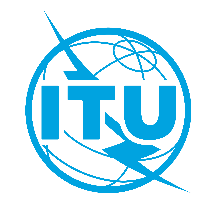 International telecommunication unionTelecommunication Standardization BureauInternational telecommunication unionTelecommunication Standardization BureauGeneva, 19 April 2023Geneva, 19 April 2023Ref:TSB Collective letter 1 /SG5RG-APSG5/RUTSB Collective letter 1 /SG5RG-APSG5/RU-	To Administrations of Member States of the Union participating in SG5RG-AP; -	To ITU-T Sector Members participating in SG5RG-AP;-	To ITU-T Associates of Study Group 5 participating in SG5RG-AP; -	To ITU Academia participating in SG5RG-AP;To the ITU Regional Office, Bangkok, Thailand-	To Administrations of Member States of the Union participating in SG5RG-AP; -	To ITU-T Sector Members participating in SG5RG-AP;-	To ITU-T Associates of Study Group 5 participating in SG5RG-AP; -	To ITU Academia participating in SG5RG-AP;To the ITU Regional Office, Bangkok, ThailandTel:+41 22 730 5356+41 22 730 5356-	To Administrations of Member States of the Union participating in SG5RG-AP; -	To ITU-T Sector Members participating in SG5RG-AP;-	To ITU-T Associates of Study Group 5 participating in SG5RG-AP; -	To ITU Academia participating in SG5RG-AP;To the ITU Regional Office, Bangkok, Thailand-	To Administrations of Member States of the Union participating in SG5RG-AP; -	To ITU-T Sector Members participating in SG5RG-AP;-	To ITU-T Associates of Study Group 5 participating in SG5RG-AP; -	To ITU Academia participating in SG5RG-AP;To the ITU Regional Office, Bangkok, ThailandFax:+41 22 730 5853+41 22 730 5853-	To Administrations of Member States of the Union participating in SG5RG-AP; -	To ITU-T Sector Members participating in SG5RG-AP;-	To ITU-T Associates of Study Group 5 participating in SG5RG-AP; -	To ITU Academia participating in SG5RG-AP;To the ITU Regional Office, Bangkok, Thailand-	To Administrations of Member States of the Union participating in SG5RG-AP; -	To ITU-T Sector Members participating in SG5RG-AP;-	To ITU-T Associates of Study Group 5 participating in SG5RG-AP; -	To ITU Academia participating in SG5RG-AP;To the ITU Regional Office, Bangkok, ThailandE-mail:tsbsg5@itu.inttsbsg5@itu.int-	To Administrations of Member States of the Union participating in SG5RG-AP; -	To ITU-T Sector Members participating in SG5RG-AP;-	To ITU-T Associates of Study Group 5 participating in SG5RG-AP; -	To ITU Academia participating in SG5RG-AP;To the ITU Regional Office, Bangkok, Thailand-	To Administrations of Member States of the Union participating in SG5RG-AP; -	To ITU-T Sector Members participating in SG5RG-AP;-	To ITU-T Associates of Study Group 5 participating in SG5RG-AP; -	To ITU Academia participating in SG5RG-AP;To the ITU Regional Office, Bangkok, ThailandWeb:http://itu.int/go/tsg5rgaphttp://itu.int/go/tsg5rgap-	To Administrations of Member States of the Union participating in SG5RG-AP; -	To ITU-T Sector Members participating in SG5RG-AP;-	To ITU-T Associates of Study Group 5 participating in SG5RG-AP; -	To ITU Academia participating in SG5RG-AP;To the ITU Regional Office, Bangkok, Thailand-	To Administrations of Member States of the Union participating in SG5RG-AP; -	To ITU-T Sector Members participating in SG5RG-AP;-	To ITU-T Associates of Study Group 5 participating in SG5RG-AP; -	To ITU Academia participating in SG5RG-AP;To the ITU Regional Office, Bangkok, ThailandSubject:Virtual meeting of ITU-T Study Group 5 Regional Group for Asia and the Pacific (SG5RG-AP),
25 May 2023Virtual meeting of ITU-T Study Group 5 Regional Group for Asia and the Pacific (SG5RG-AP),
25 May 2023Virtual meeting of ITU-T Study Group 5 Regional Group for Asia and the Pacific (SG5RG-AP),
25 May 2023Virtual meeting of ITU-T Study Group 5 Regional Group for Asia and the Pacific (SG5RG-AP),
25 May 202325 April 2023- Pre-registration (online via the SG5RG-AP homepage)30 April 2023- Submit e-fellowship requests (via the forms on the SG5RG-AP homepage; 
  see details in Annex A)12 May 2023- Submit ITU-T Member contributions (by e-mail to tsbsg5@itu.int)Yours faithfully,Seizo Onoe
Director of the Telecommunication
Standardization Bureau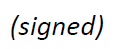 ITU-T SG5RG-AP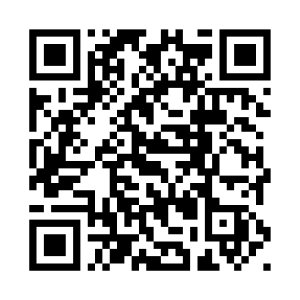 Yours faithfully,Seizo Onoe
Director of the Telecommunication
Standardization BureauLatest meeting informationNoDescriptionDescriptionDescriptionDocument1Opening of the meetingOpening of the meetingOpening of the meeting2Remote participation Remote participation Remote participation 3Adoption of the agendaAdoption of the agendaAdoption of the agenda4Allocation of documents (Contributions and TDs)Allocation of documents (Contributions and TDs)Allocation of documents (Contributions and TDs)5Report of last ITU-T SG5RG-AP meeting (Virtual, 19 and 20 October 2021)Report of last ITU-T SG5RG-AP meeting (Virtual, 19 and 20 October 2021)Report of last ITU-T SG5RG-AP meeting (Virtual, 19 and 20 October 2021)6Overview of ITU-T Study Group 5 (structure and working methods) and ITU-T SG5RG-AP and ITU-T Activities on Environment, Climate Change and Circular EconomyOverview of ITU-T Study Group 5 (structure and working methods) and ITU-T SG5RG-AP and ITU-T Activities on Environment, Climate Change and Circular EconomyOverview of ITU-T Study Group 5 (structure and working methods) and ITU-T SG5RG-AP and ITU-T Activities on Environment, Climate Change and Circular Economy6.16.1ITU-T Study Group 5 ITU-T Study Group 5 6.26.2ITU-T SG5RG-APITU-T SG5RG-AP6.36.3ITU-T working methods ITU-T working methods 6.46.4ITU-T Activities on Environment, EMF and Circular Economy ITU-T Activities on Environment, EMF and Circular Economy a)a)a)EMC, lightning protection, EMFb)b)b)Environmental efficiency, e-waste, circularity and sustainable ICT networksc)c)c)Climate change, adaptation, mitigation and Net Zero emissions7Overview of Outcomes of previous ITU-T SG5 meetings Geneva, 21 June – 1 July 2022; Rome, 17–27 October 2022; 5 December 2022; WP2/5 meeting, 9 February 2023)Overview of Outcomes of previous ITU-T SG5 meetings Geneva, 21 June – 1 July 2022; Rome, 17–27 October 2022; 5 December 2022; WP2/5 meeting, 9 February 2023)Overview of Outcomes of previous ITU-T SG5 meetings Geneva, 21 June – 1 July 2022; Rome, 17–27 October 2022; 5 December 2022; WP2/5 meeting, 9 February 2023)8Overview of WTSA-20 outcomes related to ITU-T SG5 activities and Plenipotentiary Resolutions concerning ITU-T SG5 
(for information)Overview of WTSA-20 outcomes related to ITU-T SG5 activities and Plenipotentiary Resolutions concerning ITU-T SG5 
(for information)Overview of WTSA-20 outcomes related to ITU-T SG5 activities and Plenipotentiary Resolutions concerning ITU-T SG5 
(for information)9Updates on Focus Group on metaverse – WG8: Sustainability, Accessibility & Inclusion with special focus on the Technical Group on SustainabilityUpdates on Focus Group on metaverse – WG8: Sustainability, Accessibility & Inclusion with special focus on the Technical Group on SustainabilityUpdates on Focus Group on metaverse – WG8: Sustainability, Accessibility & Inclusion with special focus on the Technical Group on Sustainability10Presentation and discussion on advanced technology for data centresPresentation and discussion on advanced technology for data centresPresentation and discussion on advanced technology for data centres11Discussion on received Contributions and possible new work itemsDiscussion on received Contributions and possible new work itemsDiscussion on received Contributions and possible new work items12Discussion on ITU-T SG5RG-AP prioritiesDiscussion on ITU-T SG5RG-AP prioritiesDiscussion on ITU-T SG5RG-AP priorities13Discussion on preparation of WTSA-24Discussion on preparation of WTSA-24Discussion on preparation of WTSA-2414SG5RG-AP members’ Contributions to ITU-T Study Group 5SG5RG-AP members’ Contributions to ITU-T Study Group 5SG5RG-AP members’ Contributions to ITU-T Study Group 515Preparation of the SG5RG-AP meeting draft Report Preparation of the SG5RG-AP meeting draft Report Preparation of the SG5RG-AP meeting draft Report 16Venue and date of next SG5RG-AP meetingVenue and date of next SG5RG-AP meetingVenue and date of next SG5RG-AP meeting17Any other BusinessAny other BusinessAny other Business18Closure of the meetingClosure of the meetingClosure of the meeting